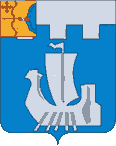 Информационный бюллетень органов местного    самоуправления Подосиновского районаот 14.02.2023 № 6 (545)утверждён решением Подосиновской районной Думы от 21.12.2007 № 30/100(в редакции от 30.08.2011 № 07/60)пгт ПодосиновецИЗМЕНЕНИЯ ОБЩЕГО СПИСКА КАНДИДАТОВ В ПРИСЯЖНЫЕ ЗАСЕДАТЕЛИ ДЛЯ КИРОВСКОГО ОБЛАСТНОГО СУДА НА 2022-2026 ГОДЫПОДОСИНОВСКОГО МУНИЦИПАЛЬНОГО РАЙОНА1. Включены:2. Исключены:ИЗМЕНЕНИЯ ЗАПАСНОГО СПИСКА  КАНДИДАТОВ В ПРИСЯЖНЫЕ ЗАСЕДАТЕЛИ ДЛЯ ПОДОСИНОВСКОГО РАЙОННОННОГО СУДА КИРОВСКОЙ ОБЛАСТИ НА 2022-2026 ГОДЫ ПОДОСИНОВСКОГО МУНИЦИПАЛЬНОГО РАЙОНА1. Включены:2. Исключены:ИЗМЕНЕНИЯ ОБЩЕГО СПИСКА  КАНДИДАТОВ В ПРИСЯЖНЫЕ ЗАСЕДАТЕЛИ ДЛЯ ПОДОСИНОВСКОГО РАЙОННОННОГО СУДА КИРОВСКОЙ ОБЛАСТИ НА 2022-2026 ГОДЫ ПОДОСИНОВСКОГО МУНИЦИПАЛЬНОГО РАЙОНА1. Включены:2. Исключены:УЧРЕДИТЕЛЬ: Подосиновская районная Дума Кировской областиОТВЕТСТВЕННЫЙ ЗА ВЫПУСК ИЗДАНИЯ: Администрация Подосиновского районаАДРЕС: 613930, пгт Подосиновец Кировской обл., ул. Советская, 77ДАТА ВЫПУСКА: 14.02.2023, ТИРАЖ: 10 экземпляров№п/пСодержаниеСтраница1.Изменения общего списка кандидатов в присяжные заседатели для Кировского областного суда на 2022-2026 годы Подосиновского муниципального района22.Изменения запасного списка кандидатов в присяжные заседатели для Подосиновского районного суда на 2022-2026 годы Подосиновского муниципального района 33.Изменения общего списка кандидатов в присяжные заседатели для Подосиновского районного суда на 2022-2026 годы Подосиновского муниципального района 4№ 
ФамилияИмяОтчество1.КомароваНатальяАндреевна2.Момотова Анна Васильевна 3.ОрдинаВалентинаПетровна4.Распутина АннаЛеонидовна№ 
ФамилияИмяОтчество1.ДубровинаЕленаНиколаевна2.КатаевСергейГеннадьевич3.МеньшенинаРиммаАнатольевна4.ХимишинецСветлана Александровна№ 
ФамилияИмяОтчество1.АксеновИгорьАлексеевич2.БоровскойАлександрИванович3.ВахрамеевЕвгений Иванович№ 
ФамилияИмяОтчество1.АкуловаТатьянаАлександровна2.БессоловВладимирРоманович3.ВоробьеваОльгаВладиславовна№ 
ФамилияИмяОтчество1.БарминАндрейМихайлович2.БелоглазовСергейЮрьевич3.ГригорьеваМаринаНиколаевна4.ИньковАндрейАлексеевич5.ИньковСергейЮрьевич6.КовалевСергейАлександрович7.МариевВасилийНиколаевич8.МергасовИльяСергеевич9.ШапенковаОксанаВикторовна10.ШехиревАлександрАлексеевич№ 
ФамилияИмяОтчество1.ЗворыгинаАлевтинаГеннадьевна2.КсенофонтовАлексейВладимирович3.ЛепскаяЗояАнатольевна4.МергасоваАннаЮрьевна5.НагаевАлександрНиколаевич6.НагаевВладимирНиколаевич7.ПахолковаЛюдмилаЯковлевна8.ПироговИльяВасильевич9.ТестоваОльгаАлексеевна10.УльяновАлексейВасильевич